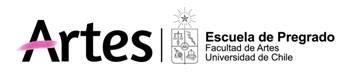 NOMBRE ACTIVIDAD CURRICULARTALLER COMPLEMENTARIO I – Moldaje y reproducciónMOLD MAKING INombre Profesor (a) Daniel Yáñez de la SierraUnidad académica/organismo que lo desarrolla:ESCUELA DE ARTESHoras de trabajo presencial y no presencial:Número de CréditosTipo de CréditosObjetivo General de la AsignaturaIncorporar los conocimientos prácticos del campo del moldeado y vaciado que permitan la realización de obras de arte Objetivos Específicos de la Asignatura1. Reflexionar acerca de los contenidos conceptuales que puedan aportan dichas prácticas a la realización de obra2.	Explorar, a través de ejercicios dirigidos, las posibilidades técnicas y expresivas que pueden otorgar los medios de producción que son abordados en la asignatura.	3. 	Ejercer la práctica autoral de proyectos escultóricos haciendo uso de las herramientas técnico-conceptuales aprendidas en el taller.Saberes/ContenidosContenidos:El curso se desarrollará dentro de un marco práctico, que tiene por objetivo impulsar al estudiante en la búsqueda de soluciones particulares a problemas e intenciones derivadas de su propia práctica autoral. Cada semestre se mantiene como una unidad que puede ser complementada eficientemente con los contenidos que propone el semestre siguiente.Semestre I (Cuarentena, Clases desde casa))a) Introducción a las técnicas de vaciado: Moldes, vaciados, matrices.b) Análisis de diferentes registros escultóricos, donde se refleja la técnica del Vaciadoc) Técnicas de modelado, molde y vaciado, en distintos materiales.d) Ejercicios de vaciados. Semestre II	A.  	Improntas: Trabajo exploratorio sobre las cualidades del yeso como material fundamental del proceso de moldeado.B.	Molde perdido. Se propone al estudiante afrontar la reproducción de un objeto mediante un molde simple de yeso. Implica la elección de un objeto que permita ser retirado del molde sin destruirlo, y por ende, comprender las cualidades físicas de éste para permitir el éxito del ejercicio.Molde de dos piezas.Se propone al estudiante reproducir un objeto mediante un molde de yeso de dos piezas, para lo cual la elección del objeto es fundamental, dependiendo el éxito del ejercicio de la capacidad de observación de las características formales del objeto a reproducir (idea de retención).Molde de piezas.Reproducción de un objeto a elección mediante un molde de piezas de yeso de mayor complejidad. Moldes blandos: látex, silicona y alginato. Reproducción de objetos mediante el uso de silicona RTV y alginato, diferenciando las cualidades particulares de cada material y aprovechando sus beneficios para la constitución de trabajos artísticos.Producción autoral.Utilizando las herramientas de producción aprendidas en el curso, llevar a cabo un ejercicio autoral que integre los contenidos sean éstos técnicos o conceptuales, a través de la idea de matriz, original, reproducción, serie, repetición, vacío, etc. Metodología1. 	El curso persigue la formación de artistas capaces de apropiarse de los medios técnicos que permitan la consecución de obras de arte encausadas en sus procesos particulares de indagación y creación. Ello implica el aprendizaje dirigido de técnicas y procedimientos, tanto como la identificación individual de territorios de interés e indagación, de temas de trabajo y de problemas específicos al interior de estos últimos. 2. 	El papel del docente es presencial, y por ende, implica la dirección del estudiante en el aprendizaje de los ejercicios técnicos básicos. Asimismo, el mismo docente guiará al estudiante en el tensionamiento de las técnicas aprendidas en virtud de la resolución particularizada de sus propias metas e inquietudes, motivadas por su propio proceso de creación y producción.3.        Con ocasión de las entregas parciales, el profesor indicará cómo y en qué medida el estudiante ha sido capaz individualmente de resolver técnicamente el ejercicio planteado, permitiendo a su vez una visión global de lo producido en el curso para verificar los logros del grupo.4.      La entrega final de cada semestre, que considera la conclusión del trabajo autoral, implica la producción material de una obra en condición expositiva y su presentación y discusión junto al grupo curso.EvaluaciónA.  	Improntas: 3 piezas terminadas.B.	Molde perdido. 1 reproducciónC.	Molde de dos piezas.Molde y 3 piezas terminadasMolde de piezas.Molde y 3 piezas terminadasMoldes blandos:		Moldes (2) y reproducción (3)Examen: Producción autoral.Una obra de carácter autoral que considere procesos y conceptos aprendidos en la asignaturaRequisitos de Aprobación- ASISTENCIA MÍNIMA OBLIGATORIA- NOTA MÍNIMA 4.0 Palabras ClaveESCULTURA – MOLDAJE – REPRODUCCIÓN – SERIE – REPETICIÓN - MATRIZBibliografía ObligatoriaBibliografía Complementaria- La Poética del Espacio / Gaston Bachelard (Fondo Cult. Econom).Construir, habitar, pensar / Martin Heidegger  (texto en fotocopias)-    Arte y espacio / Martin Heidegger El sistema de los objetos / Jean Baudrillard. Ed. Siglo Veintiuno  El retorno de lo real.Hal Foster. Akal Madrid, 2001. Pasajes de la escultura moderna / Rosalind Krauss.  Ed. Akal    MARTÍNEZ PÉREZ, Herminia. Réplicas. Aplicaciones del molde en la escultura contemporánea. Edición Herminia Martínez, Universidad Castilla La Macha, España.LOZANO CHIARLONES, Elisa. Creatividad y espiritualidad en los moldes del cuerpo. Tesis Doctoral. Recurso informático editado por la U. Politécnica de Valencia (España). 2006MASÓ, Alonso. Qué puede ser una escultura. Edición Universidad de Granada (España), 2004WITTKOWER, Rudolf. La escultura: procesos y principios. Alianza, Madrid, 1981BENJAMIN, Walter. La obra de arte en la época de su reproductibilidad técnica. En Discursos interrumpidos I. Taurus, Madrid, 1982VVAA. Conceptos fundamentales del lenguaje escultórico. Akal, Bellas Artes. Madrid, 2006ANTONY GORMLEY. Centro Galego de Arte Contemporáneo. 2002GIUSEPPE PENONE. Fundación La Caixa, Barcelona. 2005PEREJAUME, RETOTABULA. Diputación de Granada, Centro José Guerrero. 2003